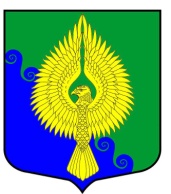 Внутригородское муниципальное образованиеСанкт-Петербургамуниципальный округ ЮНТОЛОВОМестная Администрация(МА МО МО Юнтолово)ПОСТАНОВЛЕНИЕ«29»  декабря  2020 года	 								№  01-18/94О внесении изменений в постановление Местной Администрации  МО МО Юнтолово от 27.05.2020 № 01-18/23 «Об утверждении перечня должностей муниципальной службы,  при назначении на которые граждане
и при замещении которых муниципальные служащие МА МО МО Юнтолово обязаны представлять сведения о своих доходах, об имуществе и обязательствах имущественного характера, а также сведения о доходах, об имуществе и обязательствах имущественного характера своих супруги (супруга) и несовершеннолетних детей»С целью реализации пункта 4 Указ Президента РФ от 21.07.2010 № 925 «О мерах по реализации отдельных положений Федерального закона «О противодействии коррупции» и в соответствии с  пунктом 3 Указа Президента Российской Федерации от 18.05.2009 № 557 
«Об утверждении перечня должностей  федеральной государственной службы, при назначении на которые граждане и при замещении  которых федеральные государственные служащие обязаны представлять сведения о своих доходах, расходах, об имуществе и обязательствах имущественного характера, а также сведения  о доходах, расходах, об имуществе и обязательствах имущественного характера своих супруги (супруга) и несовершеннолетних детей», со статье 12 Федерального закона от 25.12.2008 № 273-ФЗ «О противодействии коррупции»,    Местная Администрация постановила:1. Внести в перечень должностей муниципальной службы, при назначении на которые граждане и при замещении которых муниципальные служащие МА МО МО Юнтолово обязаны представлять сведения о своих доходах, об имуществе и обязательствах имущественного характера, а также сведения о доходах, об имуществе и обязательствах имущественного характера своих супруги (супруга) и несовершеннолетних детей,  утвержденный Постановлением Местной Администрации  МО МО Юнтолово от 27.05.2020 № 01-18/23, следующие изменения:1.1. пункт 4 дополнить словами следующего содержания: «4.3. Главный специалист отдела опеки и попечительства;4.4. Ведущий специалист отдела опеки и попечительства .».1.2. дополнить пунктом 5 следующего содержания:«5. Младшие муниципальные должности:5.1. Специалист 1 категории отдела опеки и попечительства;5.2. Специалист 1 категории организационного отдела, ответственный за осуществление муниципальных закупок.». 2. Руководителю организационного отдела Местной Администрации  МО МО Юнтолово – Никулиной Е.М. ознакомить с настоящим постановлением муниципальных служащих МА МО МО Юнтолово в соответствии с должностями указанных в пункте 1.3. Контроль за исполнением настоящего Постановления оставляю за собой. Глава Местной Администрации					           		              Е.Н. КовбаУтвержденПостановлением МА МО МО Юнтоловоот 27.05.2020 № 01-18/23 
(в ред. от  29.12.2020 № 01-18/94)Перечень должностей муниципальной службы, при назначении на которые граждане и при замещении которых муниципальные служащие МА МО МО Юнтолово обязаны представлять сведения о своих доходах, об имуществе и обязательствахимущественного характера, а также сведения о доходах, об имуществе и обязательствах имущественного характера своих супруги (супруга) и несовершеннолетних детей1. Высшие муниципальные должности.2. Главные муниципальные должности.3. Ведущие муниципальные должности.4. Старшие муниципальные должности: 4.1. Главный специалист отдела благоустройства и охраны окружающей среды;4.2. Ведущий специалист отдела благоустройства и охраны окружающей среды;4.3. Главный специалист отдела опеки и попечительства;4.4. Ведущий специалист отдела опеки и попечительства.5. Младшие муниципальные должности:5.1. Специалист 1 категории отдела опеки и попечительства;5.2. Специалист 1 категории организационного отдела, ответственный за осуществление муниципальных закупок.